                               O B J E D N Á V K A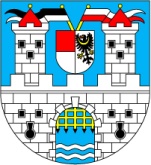                                                                          V Bílině dne:      11.1.2021Město  Bílina   					        Objednávka č.:  4/2021 HU                                                         Kulturní centrum Bílina, org. složka Města Bíliny Břežánská 50/4 					        Financováno z: xxxxxxxxxxxxxx 418 31 Bílina						        Tel. kontakt:  xxxxxxxxx	   IČ: 00266230                                                                                     E-mail:   xxxxxxxxxDIČ: CZ00266230                                                                              Vystavil(a):  xxxxx  č.ú.: xxxxxxxxxxxxxxxx (umístění org. složky Želivského 54/7,418 01 Bílina) jednající Martina Geletka Tuháčkovávedoucí organizační složky
 Město Bílina – Kulturní centrum Bílina objednává :         Zhotovení  3 kusů plastik TŘÍ KRÁLŮ pro Vánoční Betlém.Cena :  326 700,-Kč včetně DPH    Žádáme, abyste při vystavení faktury uvedli všechny náležitosti dle platného právního řádu ČR, zejména zákona č. 89/2012 Sb. NOZ, § 11 zákona č.563/1991 Sb. zákon o účetnictví a § 28 a 29 zákona č.235/2004 Sb. o DPH. Na základě ustanovení § 109 odst.2, písm.c) zákona č. 235/2004 Sb. o DPH budou faktury hrazeny pouze na účty zveřejněné na Daňovém portálu MFČR.Město Bílina prohlašuje, že objednávka není předmětem zdanitelného plnění, a proto nebude  pro výše uvedenou dodávku aplikován režim přenesené daňové povinnosti dle § 92a), e) zákona o DPH.Fakturu zašlete ve dvojím vyhotovení na adresu:           Město Bílina, Břežánská 50/4, 418 31 BílinaDo faktury uveďte číslo objednávky a přiložte její kopii !smlouva nabývá účinnosti dnem, kdy město Bílina uveřejní objednávku v informačním systému Tato objednávka bude v plném rozsahu uveřejněna dle zákona č. 340/2015 Sb., o registru systému registru smluv na Portále veřejné správy.Příkazce operace:Mgr. Eva Böhmová                                             Správce rozpočtu:Martina Geletka Tuháčková4/2021PÍSEMNÉ   PROHLÁŠENÍ   PŘÍKAZCE  OPERACENa základě dodatku č. 3 ke směrnici č. 4/2004 „Kontrolní systém“ a v souladu s prováděnou řídící kontrolou před vznikem závazku nebo nároku, bylo provedeno ověření  nutné potřeby,  hospodárnosti, efektivnosti,  účelnosti, oprávněnosti vystavení objednávky na dodávku:   služeb  -  prací  -  materiáluObjednávka    byla  -  nebyla    schválena jako oprávněná v souladu se schváleným rozpočtem.Objednávka  byla vystavena na základě usnesení RM č. ………….. ze dne ………………….Objednávka byla vystavena na základě usnesení ZM č. …………... ze dne ………………….Smlouva              byla    -    nebyla       schválena jako oprávněná v souladu se schválenýmrozpočtem. Dne 11.1.2021                                                                                          ………………………………….                                                                                           příkazce operaceUmělecký štukatér – Karel KalibaStebno 61 439 81 KryryIČ: 70689628 DIČ CZxxxxxxxxxxx 